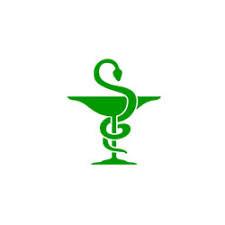 DES PHARMACIE HOSPITALIÈREUE PHARMACIE CLINIQUE INTER-RÉGION OUESTLES ENSEIGNANTS- Pour Angers : Laurence Spiesser-Robelet, Mathieu Corvaisier, Pierre Nizet- Pour Rennes : Sophie Potin, Astrid Bacle- Pour Nantes : Dominique Navas, Jean-François Huon, Sonia Prot-Labarthe- Pour Tours : Daniel Antier, Laura Foucault-Fruchard, Vianney TuloupINSCRIPTIONS : par email adressé à un enseignant de l’UE de l’UFR de rattachement : - pour Angers : Mathieu.Corvaisier@chu-angers.fr / LaSpiesser-Robelet@chu-angers.fr - pour Tours : daniel.antier@univ-tours.fr / laura.foucault@univ-tours.fr - pour Nantes : dominique.navas@univ-nantes.fr / jean-francois.huon@univ-nantes.fr / sonia.prot-labarthe@univ-nantes.fr- pour Rennes : sophie.potin@chu-rennes.fr / astrid.bacle@univ-rennes1.fr Ouverture des inscriptions : XX avril 20XX - Date limite d’inscription : XX 20XXDESCRIPTION DE L’UE (10 ECTS)- Villes d’enseignement : Angers, Nantes, Rennes et Tours- Volume horaire : 60h (CM/TD) répartis entre les 4 UFR en 9 jours (1 journée max/semaine)- Modalités d’enseignement : présentiel et / ou distanciel selon situation sanitaire et éloignement géographique. En distanciel, il sera nécessaire d’avoir une image caméra non cachée pour aider à la dynamique du cours. - Taux et modalités de présence enseignements pour validation de l’UE : Minimum 7 journées complètes dont 2 journées en présentiel au minimum. Le présentiel est fortement souhaité pour favoriser les échanges. Les journées étant sur une thématique, il est nécessaire d’assister à la journée complète pour valider sa présence Les déplacements suivants sont suggérés :Cours à Nantes : Angers, Rennes se déplacent Cours à Angers : Tours, Nantes se déplacentCours à Rennes : Brest et Nantes se déplacentCours à Tours : Angers se déplaceEn cas de connexion à distance, le participant s’assurera de la bonne connexion. En cas de mauvaise connexion, les participants seront notés absents. Si une connexion à plusieurs est réalisée, la réservation de la salle est à organiser par les étudiants, mais il sera nécessaire de préciser le nom des participants connectés et qu’ils soient tous visibles.- Début des cours : XX 20XX – Fin des cours : XX 20XX- Travail personnel : 20h (voir ci-après « Contrôle des connaissances… »)- Capacité maxi d’accueil de l’UE par session : non limitée- Effectif minimum pour ouverture : 20 étudiantsPROGRAMME DES ENSEIGNEMENTSChaque journée doit intégrer la méthodologie à la clinique de manière à répondre aux items du référentiel de compétences. Les thématiques suivantes pourront être traitées selon les semestres : Médicaments et grossesse-allaitement, Pédiatrie, Gériatrie, Bon usage anti-infectieux, Conduite d’un entretien : objectifs et posture, Recherche documentaire, Hémophilie, Education thérapeutique du patient en néphrologie, Conciliation médicamenteuse, Cardiologie, Rhumatologie, Psychiatrie, Neurologie (focus AVC)CONTRÔLE DES CONNAISSANCES - TRAVAIL PERSONNEL - VALIDATION DE L’UE- Travail personnel obligatoire (noté sur 40) : conception d’un projet de Pharmacie clinique dont le thème est soumis pour validation aux enseignants de l’UE de l’UFR de rattachement au plus tard le XX 20XX (titre et description synthétique du projet). Tout retard entraînera l’annulation de l’inscription à l’UE.Présentation orale à la 1e session (format poster ou communication orale pour congrès) du projet à l’une des UFR (ou selon situation sanitaire soumission du poster pdf/ppt aux enseignants de l’une des UFR). - Examen final (noté sur 60) : une épreuve écrite sera organisée en simultané dans les UFR au mois d’octobre 2022 soit en présentiel soit en distanciel selon situation sanitaire. NB : Si la présentation orale est maintenue, l’épreuve écrite aura lieu le même jour.La validation de l’UE reposera sur la note cumulée (/ 100 points) et sera validée si et seulement si présence à au moins 7 journées complètes d’enseignement.